Website content for TESLA Former(please copy and paste as necessary, if layout is required please go to this link to view our current live website page - https://www.cryomed.com.au/product/teslaformer/)Body Forming with TESLAFormerTESLA Former is a more concentrated, targeted and effective device for body contouring. The magnetic field propagates through clothes and skin inside your body. Like exercise it triggers motoric nerves and excites muscle contraction giving you a feeling of a high-intensity workout.
In short, TESLA Former “Build Muscle Burn Fat” at the same time.TESLAFormer is a device which is used for muscle strengthening on areas of glutes, abdomen, hamstring area, arms and pelvic floor using the new technology of FMS (Functional Magnetic Stimulation).TESLA Former will provide a pulsed magnetic field that will contract the muscles through its effect on motor nerves of the muscles on the target site. It has been scientifically found that the technology of FMS will result in increased muscle mass after multiple treatments on the same target locationKey Benefits
• To form your body • Grow muscle mass • Easier fat burning • Stay in shape
• Butt lifting • Assist postureAdvantages
• Growing and strengthening muscle • Non-invasive treatment
• No downtime • More than 50,000 contractions in a 30 minute session
• Magnetic field • No operator needed • No preparation needed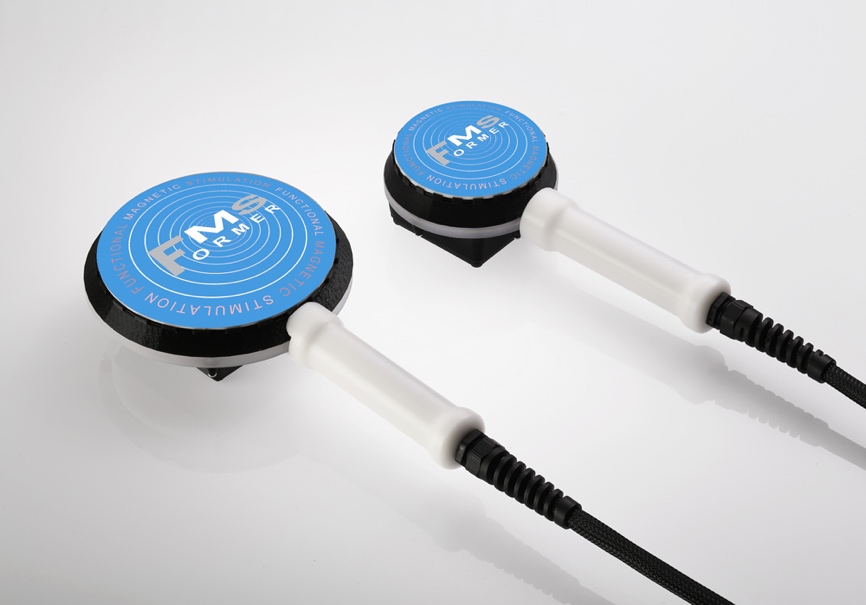 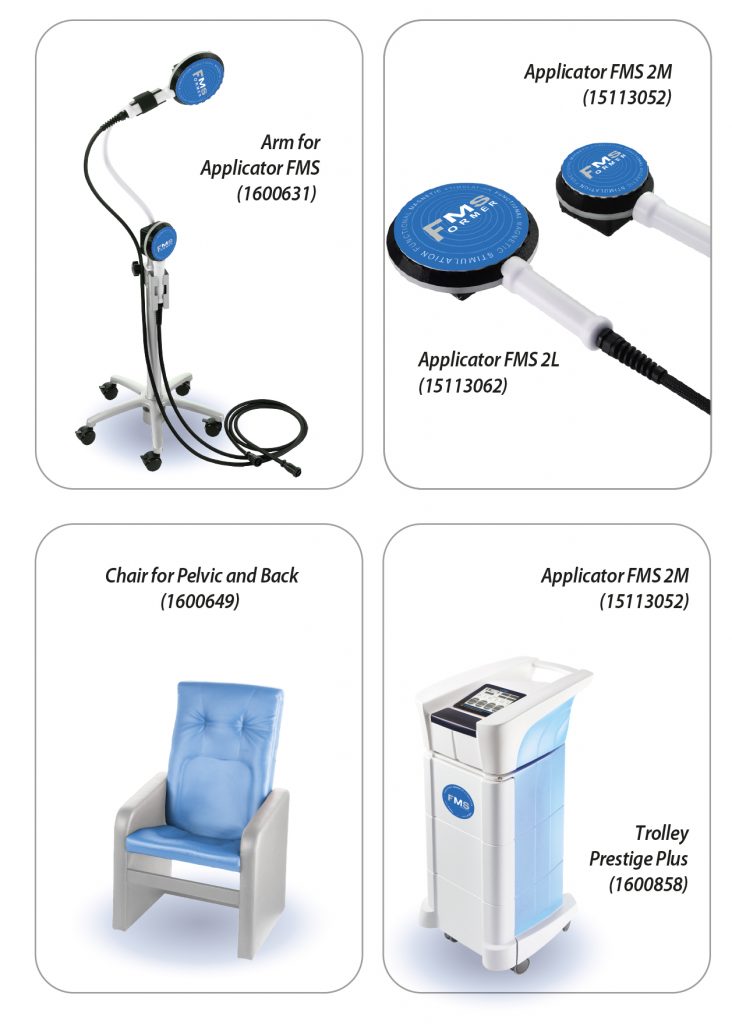 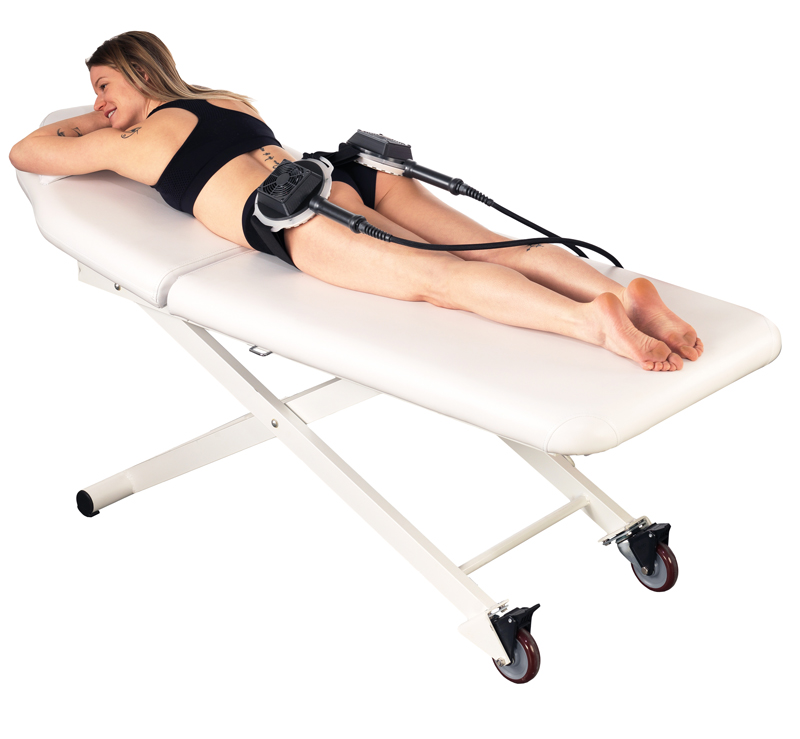 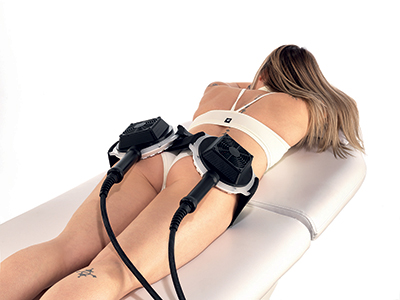 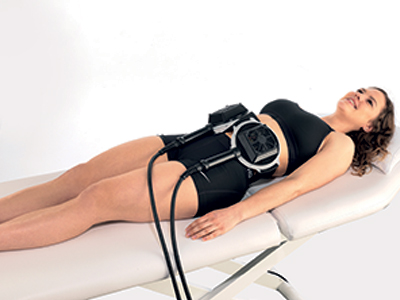 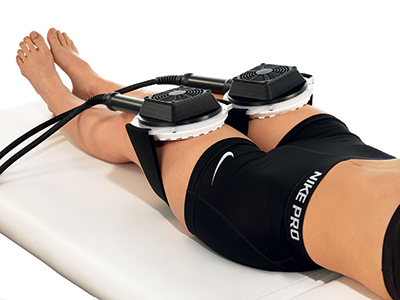 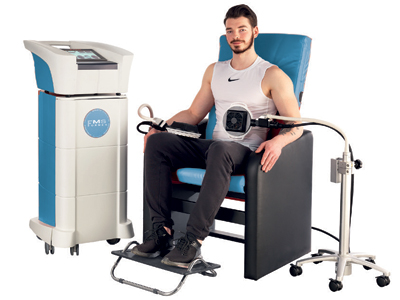 